           Паллиативная медицинская помощь повышает качество жизни пациентовПаллиативная помощь – это подход, целью которого является улучшение качества жизни пациентов и членов их семей, оказавшихся перед лицом угрожающего жизни заболевания.Эта цель достигается путем предупреждения и облегчения страданий благодаря раннему выявлению, тщательной оценке и купированию боли и других тягостных физических симптомов, а также оказанию психосоциальной и духовной поддержки.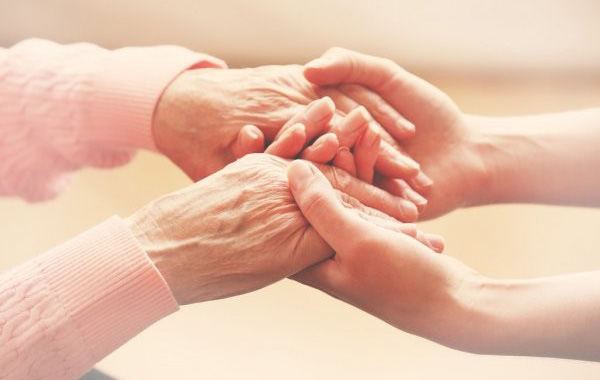 Основным медицинским критерием отбора нуждающихся в оказании данного вида помощи  является выраженная декомпенсация функционирования органов и систем у пациентов, несмотря на применение сложных и  высокотехнологичных методов оказания медицинской помощи, при наличии боли и других патологических симптомов (тошнота, рвота, анорексия, запоры, удушье, отеки, наличие пролежней, депрессия, бессонница и др.), ухудшающих качество жизни пациента.Паллиативная медицинская помощь необходима при многих заболеваниях. Большинство нуждающихся в ней взрослых страдают такими хроническими заболеваниями, как сердечно-сосудистые , онкологические, хронические респираторные заболевания, СПИД , сахарный  диабет, при  почечной недостаточности, хронических заболеваниях печени, рассеянном склерозе, болезни Паркинсона, ревматоидном  артрите, неврологических заболеваниях, деменции, врожденных пороках развития, туберкулезе с лекарственной устойчивостью. Развитию хосписов в Беларуси государство уделяет особое внимание. Паллиативная медицинская помощь в Республике Беларусь оказывается в государственных стационарных и амбулаторно-поликлинических организациях здравоохранения. В  Республике Беларусь приняты меры в области здравоохранения, направленные на организацию и финансирование паллиативной медицинской помощи в рамках национальной системы здравоохранения на всех уровнях медицинского обслуживания.По данным Министерства здравоохранения Республики Беларусь, в такой  помощи ежегодно нуждаются  почти  600 тыс. человек. По оценкам специалистов, во всем мире паллиативную медицинскую помощь получают сегодня  около 14%  людей, нуждающихся в ней.Направление под опеку Хосписа осуществляется организациями здравоохранения (поликлиниками по месту жительства),В отделениях паллиативной медицинской помощи Хосписа не проводятся диагностические исследования и реанимационные мероприятия.В отделении дневного пребывания проводятся групповые и индивидуальные психотерапевтические занятия с пациентами и их родственниками, проводится симптоматическое лечение основного и сопутствующих заболеваний, выполняются врачебные назначения.Услуги по «уходу в конце жизни» направлены на то, чтобы помочь людям  с далеко зашедшим, прогрессирующим, неизлечимым заболеванием жить как можно лучше до последнего дня. Большинство людей ( до 75%) предпочитают, чтобы о них заботились в собственном доме. Но не редки случаи, когда желания пациентов меняются и для некоторых больница является предпочтительным местом нахождения. Это может быть связано с тем, что одним требуется более обширная медицинская помощь и поддержка, другие не хотят быть обузой для своей семьи или им трудно большую часть дня справляться самим, поскольку зачастую ухаживают за такими пациентами  родственники трудоспособного возраста.Глобальная потребность в паллиативной медицинской помощи будет и далее возрастать вследствие увеличивающегося бремени неинфекционных заболеваний, старения населения и некоторых инфекционных заболеваний.Все население, независимо от уровня доходов, характера заболевания или возраста, должно иметь доступ к установленному в национальных масштабах набору основных медицинских услуг, включая паллиативную медицинскую помощь. Препараты для оказания паллиативной медицинской помощи, в том числе анальгетики, включены в список основных лекарственных средств ВОЗ для взрослых и детей. 